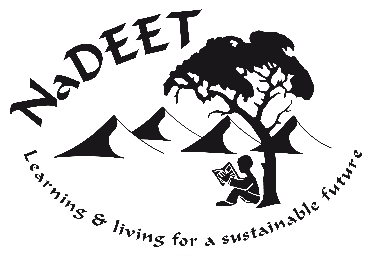 SENIOR ENVIRONMENTAL EDUCATORAPPLICATION FORM 2022Please complete this form fully. Incomplete applications will not be considered. 
Personal informationGeneral informationPlease answer the following questions to inform us about your skillsets.Supporting DocumentsPlease indicate () the supporting documents that you have attached and submit them via email along with your completed application form to admin@nadeet.org: Curriculum vitae (CV)				 Certified copy of ID Cover Letter						 Certified copy of drivers (if applicable)First name(s)SurnameDate of birthGenderCellphone numberEmail addressPostal addressTownHow did you learn about NaDEET? What are the most important skills you have gained from previous work experiences that you would bring with you to this position at NaDEET and Why? (100 – 150 words)Are you currently employed or studying/ plan to study in 2022/2023?(10-20 words)Computer Skills (Overall) Excellent   Good     Average   NonePowerPoint- presentations Excellent   Good     Average   NoneMS: Word, Excel Excellent   Good     Average   NoneCan you ride a bicycle?Yes     NoDo you have a driver’s license?Yes     No